СВЕДЕНИЯ о границах публичного сервитутаМестоположение границ публичного сервитутаКрасноярский край, г. КрасноярскКрасноярский край, г. КрасноярскСистема координаткадастрового округа, зона 4(МСК 167)кадастрового округа, зона 4(МСК 167)Метод определения координатаналитический методаналитический методПлощадь земельного участка555 кв. м555 кв. мСредняя квадратическая погрешность положения характерной точки (Mt), м0,10,1Обозначение характерных точек границКоординаты, мКоординаты, мОбозначение характерных точек границХY1231630353.43102871.012630351.61102871.643630342.60102851.384630375.34102839.395630404.76102824.416630405.55102822.417630406.65102822.028630415.74102792.739630387.16102710.0310630370.57102714.9911630369.80102712.7912630389.29102707.0213630418.58102792.5814630407.30102825.5015630376.11102840.9016630345.23102852.4117630361.74102900.3318630361.07102898.4519630363.19102897.7120630361.84102894.6612321630363.60102894.0822630365.74102898.921630353.43102871.01Схема расположения границ публичного сервитутаСхема расположения границ публичного сервитута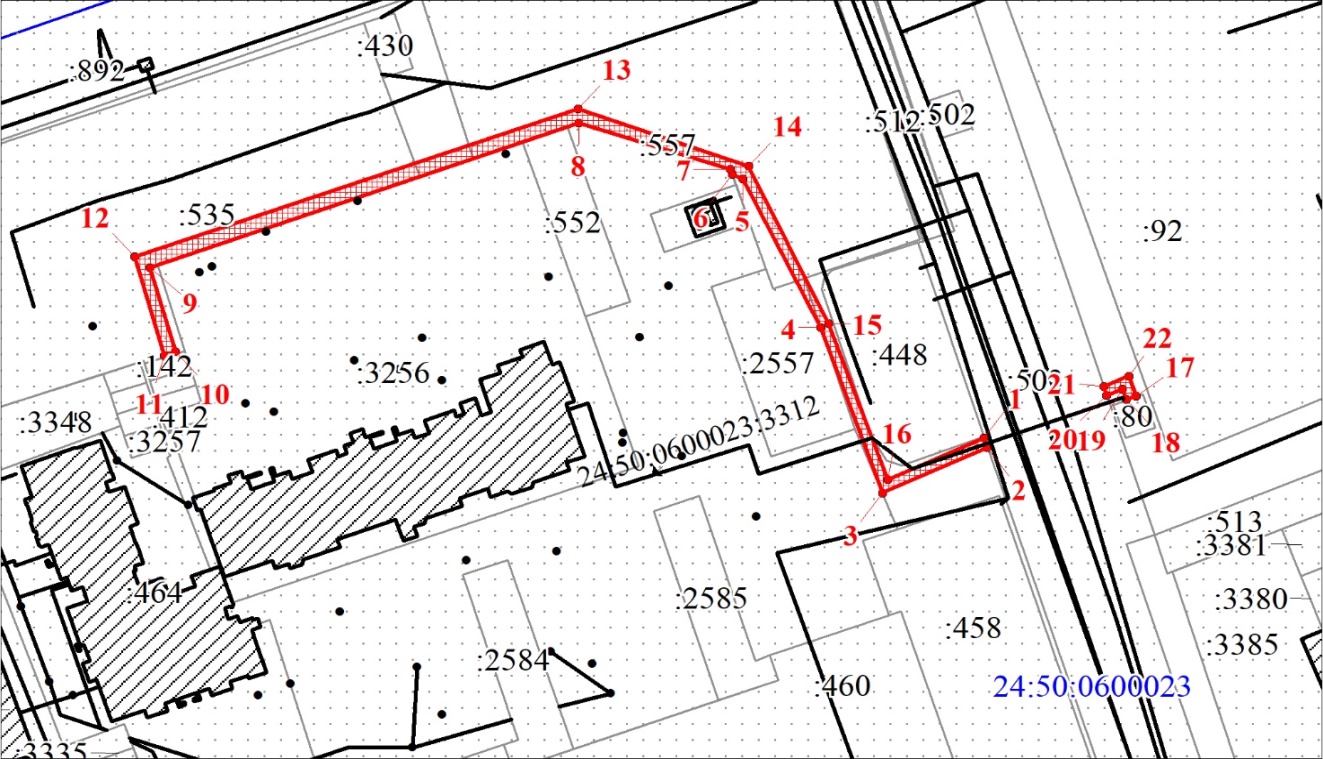 Масштаб 1:1500Масштаб 1:1500Условные обозначения:Условные обозначения: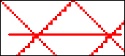 – граница публичного сервитута;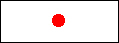 – характерная точка границы публичного сервитута;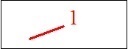 – надписи номеров характерных точек границы публичного сервитута;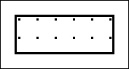 – существующая часть границы, имеющиеся в ЕГРН сведения о которой достаточны для определения ее местоположения;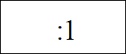 – надписи кадастрового номера земельного участка; 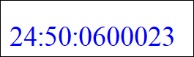 – кадастровый номер квартала;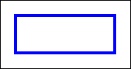 – граница кадастрового квартала.